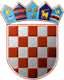 REPUBLIKA HRVATSKAREPUBLIKA HRVATSKAREPUBLIKA HRVATSKAREPUBLIKA HRVATSKAREPUBLIKA HRVATSKAREPUBLIKA HRVATSKAREPUBLIKA HRVATSKAOPĆINA VRSIOPĆINA VRSIOPĆINA VRSIOPĆINA VRSIOPĆINA VRSIOPĆINA VRSIOPĆINA VRSIOPĆINSKO IZBORNO POVJERENSTVOOPĆINSKO IZBORNO POVJERENSTVOOPĆINSKO IZBORNO POVJERENSTVOOPĆINSKO IZBORNO POVJERENSTVOOPĆINSKO IZBORNO POVJERENSTVOOPĆINSKO IZBORNO POVJERENSTVOOPĆINSKO IZBORNO POVJERENSTVOOPĆINE VRSIOPĆINE VRSIOPĆINE VRSIOPĆINE VRSIOPĆINE VRSIOPĆINE VRSIOPĆINE VRSIKLASA: KLASA: KLASA: KLASA: KLASA: KLASA: KLASA: URBROJ: URBROJ: URBROJ: URBROJ: URBROJ: URBROJ: URBROJ: VRSI, 15.09.2021.VRSI, 15.09.2021.VRSI, 15.09.2021.VRSI, 15.09.2021.VRSI, 15.09.2021.VRSI, 15.09.2021.VRSI, 15.09.2021.Na osnovi članka 109., u svezi članka 68. stavka 2. Zakona o lokalnim izborima ("Narodne novine", broj 144/12, 121/16, 98/19, 42/20, 144/20 i 37/21) Općinsko izborno povjerenstvo OPĆINE VRSI donijelo jeNa osnovi članka 109., u svezi članka 68. stavka 2. Zakona o lokalnim izborima ("Narodne novine", broj 144/12, 121/16, 98/19, 42/20, 144/20 i 37/21) Općinsko izborno povjerenstvo OPĆINE VRSI donijelo jeNa osnovi članka 109., u svezi članka 68. stavka 2. Zakona o lokalnim izborima ("Narodne novine", broj 144/12, 121/16, 98/19, 42/20, 144/20 i 37/21) Općinsko izborno povjerenstvo OPĆINE VRSI donijelo jeNa osnovi članka 109., u svezi članka 68. stavka 2. Zakona o lokalnim izborima ("Narodne novine", broj 144/12, 121/16, 98/19, 42/20, 144/20 i 37/21) Općinsko izborno povjerenstvo OPĆINE VRSI donijelo jeNa osnovi članka 109., u svezi članka 68. stavka 2. Zakona o lokalnim izborima ("Narodne novine", broj 144/12, 121/16, 98/19, 42/20, 144/20 i 37/21) Općinsko izborno povjerenstvo OPĆINE VRSI donijelo jeNa osnovi članka 109., u svezi članka 68. stavka 2. Zakona o lokalnim izborima ("Narodne novine", broj 144/12, 121/16, 98/19, 42/20, 144/20 i 37/21) Općinsko izborno povjerenstvo OPĆINE VRSI donijelo jeNa osnovi članka 109., u svezi članka 68. stavka 2. Zakona o lokalnim izborima ("Narodne novine", broj 144/12, 121/16, 98/19, 42/20, 144/20 i 37/21) Općinsko izborno povjerenstvo OPĆINE VRSI donijelo jeR J E Š E N J ER J E Š E N J ER J E Š E N J ER J E Š E N J ER J E Š E N J ER J E Š E N J ER J E Š E N J EO ODREĐIVANJU BIRAČKIH MJESTAO ODREĐIVANJU BIRAČKIH MJESTAO ODREĐIVANJU BIRAČKIH MJESTAO ODREĐIVANJU BIRAČKIH MJESTAO ODREĐIVANJU BIRAČKIH MJESTAO ODREĐIVANJU BIRAČKIH MJESTAO ODREĐIVANJU BIRAČKIH MJESTANA PODRUČJU OPĆINE VRSINA PODRUČJU OPĆINE VRSINA PODRUČJU OPĆINE VRSINA PODRUČJU OPĆINE VRSINA PODRUČJU OPĆINE VRSINA PODRUČJU OPĆINE VRSINA PODRUČJU OPĆINE VRSIZA PROVEDBU DOPUNSKIH IZBORAZA PROVEDBU DOPUNSKIH IZBORAZA PROVEDBU DOPUNSKIH IZBORAZA PROVEDBU DOPUNSKIH IZBORAZA PROVEDBU DOPUNSKIH IZBORAZA PROVEDBU DOPUNSKIH IZBORAZA PROVEDBU DOPUNSKIH IZBORANa području OPĆINE VRSI određuje se biračko mjestoNa području OPĆINE VRSI određuje se biračko mjestoNa području OPĆINE VRSI određuje se biračko mjestoNa području OPĆINE VRSI određuje se biračko mjestoNa području OPĆINE VRSI određuje se biračko mjestoNa području OPĆINE VRSI određuje se biračko mjestoNa području OPĆINE VRSI određuje se biračko mjesto1. biračko mjesto broj1. biračko mjesto broj1. biračko mjesto broj1.POLJICAPOLJICAPOLJICAPOLJICAPOLJICAPOLJICAAMBULANTA POLJICA, POLJICAAMBULANTA POLJICA, POLJICAAMBULANTA POLJICA, POLJICAAMBULANTA POLJICA, POLJICAAMBULANTA POLJICA, POLJICAAMBULANTA POLJICA, POLJICAAMBULANTA POLJICA, POLJICAna kojem će glasovati birači s prebivalištem u Općini VRSIna kojem će glasovati birači s prebivalištem u Općini VRSIna kojem će glasovati birači s prebivalištem u Općini VRSIna kojem će glasovati birači s prebivalištem u Općini VRSIna kojem će glasovati birači s prebivalištem u Općini VRSIna kojem će glasovati birači s prebivalištem u Općini VRSIna kojem će glasovati birači s prebivalištem u Općini VRSI PREDSJEDNICA PREDSJEDNICA PREDSJEDNICA   SANDRA KNEŽEVIĆ     SANDRA KNEŽEVIĆ     SANDRA KNEŽEVIĆ  1111111